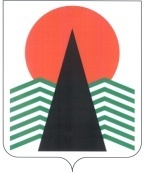  Администрация Нефтеюганского районаМуниципальная комиссияпо делам несовершеннолетних и защите их правПОСТАНОВЛЕНИЕ №5815 августа 2019 года, 10 – 00 ч. г. Нефтеюганск, 3мкрн., д. 21, каб. 430зал совещаний администрации Нефтеюганского района,(сведения об участниках заседания указаны в протоколе № 43 заседания МКДН и ЗП Нефтеюганского района)О принимаемых мерах по обеспечению безопасности несовершеннолетних на водных объектах	 Заслушав и обсудив информацию по вопросу, предусмотренному планом работы муниципальной комиссии по делам несовершеннолетних и защите их прав Нефтеюганского района на 2019 год, муниципальная комиссия установила:С целью проведения профилактических мероприятий на территории муниципального образования создано 10 патрульных групп общей численностью 30 человека. В состав патрульных групп, включены работник органов местного самоуправления, сотрудники Отдела МВД России по Нефтеюганскому району, Нефтеюганского инспекторского участка ФКУ «Центра ГИМС ГУ МЧС России по ХМАО-Югре», подразделений пожарной охраны, Поисково-спасательной службы МКУ«ЕДДС НР», представители общественных организаций и объединений. Всего проведено 123 патруля. К участию в мероприятиях Месячника безопасности на водных объектах привлекаются представители общественных и волонтерских организаций: молодежное волонтерское объединение «Творим добро!» (Чеускино), волонтерский детский клуб «Добрые сердца» (Сингапай), народная дружина сельского поселения Лемпино, народная дружина городского поселения Пойковский, молодежный трудовой отряд Нефтеюганского района на территории сельского поселения Салым, народная дружина сельского поселения Салым, народная дружина сельского поселения Куть-Ях, волонтерское объединение «Волонтеры серебряного возраста» (Куть-Ях), народная дружина сельского поселения Каркатеевы, Волонтерское объединение «Муравьишки», Волонтерское объединение «Будущее Югры» (Усть-Юган), народная дружина сельского поселения Сентябрьский.Представители общественных и волонтерских организаций привлекаются для патрулирования водных объектов, проведение информирования граждан по вопросам  безопасного нахождения на водных объектах, вручения памяток и листовок.Согласно Закона Ханты - Мансийского автономного округа – Югры от 11.06.2010 № 102-оз «Об административных правонарушениях» (далее - Закон) протоколы об административных правонарушениях, предусмотренных статьей 19 Закона (в части водных объектов, находящихся в муниципальной собственности), уполномочены составлять должностные лица органов местного самоуправления муниципальных образований округа (в конкретном случае - должностные лица поселений района), осуществляющие муниципальный контроль за соблюдением требований, установленных муниципальными правовыми актами.Общее количество должностных лиц городского и сельских поселений Нефтеюганского района, уполномоченных составлять протоколы по статье 19 Закона, составляет 18 человек. Из них по должностям: первый заместитель главы поселения – 1; заместитель главы – 4; главные специалисты – 5; ведущие специалисты – 8. В ходе проведения профилактических рейдовых мероприятий в истекшем периоде 2019 года правонарушений, предусмотренных статьей 19 Закона, не выявлено.В ходе рейдовых мероприятий выявлены случаи бесконтрольного нахождения несовершеннолетних на водных объектах. К родителям несовершеннолетних приняты меры административного воздействия, составлены 2 административных протокола за неисполнение родителями или иными законными представителями несовершеннолетних обязанностей по содержанию и воспитанию несовершеннолетних по статье 5.35 Кодекса административных правонарушений Российской Федерации. В целях предупреждения чрезвычайных происшествий с несовершеннолетними на водоемах, в образовательных организациях Нефтеюганского района организована информационная кампания по профилактике безопасного поведения на водных объектах в летний период.	На информационных стендах образовательных учреждений размещены материалы наглядной агитации для детей и родителей: «Меры по обеспечению безопасности детей в местах массового отдыха на водоемах», «Что должен знать каждый школьник о мерах безопасности при купании», «Оказание помощи пострадавшим на воде», «Как вести себя на воде в летнее время».	В детских оздоровительных лагерях состоялись профилактические беседы с детьми о правилах безопасного поведения на воде, а также занятия по изучению основных приемов плавания и спасения утопающих:	- инструктажи с воспитанниками лагерей «Безопасное поведение детей в летний период на водных объектах»; 	- лекция «Обеспечение безопасности детей на водных объектах в летний период» с демонстрацией презентации, предоставленной ФКУ «Центр государственной инспекции по маломерным судам (Нефтеюганский инспекторский участок»;	- просмотр информационных видеоматериалов по правилам безопасного поведения на водоёмах в летний период;	– практические занятия «Первая помощь утопающему» с участием фельдшеров и показом на манекене действий при спасении утопающего, ознакомление с видами утопления, способами и приемами спасения;	- тренинг-практикум «Все виды плавания» с ознакомлением техники исполнения отдельных видов плавания;	- ознакомление воспитанников с трудом спасателей (экскурсия в яхт-клуб п.Салым).	Профилактическими мероприятиями были охвачены 997 воспитанников летних лагерей.  	В дошкольных образовательных учреждениях организованы профилактические беседы с родителями о возможных рисках нахождения детей на водоемах без присмотра взрослых, об опасности купания в необорудованных и запрещенных местах, об ответственности за несоблюдение законодательства о запрете купания: «Запретные места для купания», «Советы, катающимся на лодках», «Что должны знать дошкольники о мерах безопасности на воде», «Едем с ребенком на море». Были розданы памятки в количестве 593 шт., а также организовано информирование родителей с использованием мессенджеров Viber, WhatsApp, а также на сайтах образовательных учреждений. 	748 воспитанников детских садов стали участниками следующих профилактических мероприятий:	- беседы: «Не шути с водой – она не для шуток создана!», «Не зная броду, не суйся в воду!», «Меры безопасности при катании на лодке», «Безопасное поведение на воде, «Мы пришли на водоем»;	- рассматривание тематических картинок и просмотр видеоматериалов (Юные спасатели «Безопасность на воде», Уроки тётушки Совы «Правила безопасного поведения на воде», «Смешарики «За бортом», «Место для купания», «Уроки осторожности тетушки Совы. Водоемы», «Волшебная книга МЧС. Правила поведения на водоемах», и др.);	- сюжетно ролевые игры: «Спасатели на воде», «Служба спасения» и др.	Обучение дошкольников безопасному поведению на водных объектах организуется также непосредственно и в других видах детской деятельности: рисование, раскрашивание, лепка из пластилина, чтение, спортивные игры, соревнования и т.д. 	Фактов гибели несовершеннолетних на водных объектах Нефтеюганского района в летний период 2019 года не зарегистрировано (2018 г. – 0).	 На основании вышеизложенного, с целью координации деятельности органов и учреждений системы профилактики безнадзорности и правонарушений несовершеннолетних, муниципальная комиссия по делам несовершеннолетних и защите их прав Нефтеюганского района п о с т а н о в и л а:	1. Информацию о принимаемых мерах по обеспечению безопасности несовершеннолетних на водных объектах принять к сведению.	Срок: 15 августа 2019 года.	 2.  Департаменту образования и молодежной политики (Н.В.Котова) в 2019 - 2020 учебном году в рамках «Месячника безопасности детей» организовать проведение с несовершеннолетними занятий, лекций, направленных на безопасность детей на водных объектах.	Срок: до 10 октября 2019 года.	3.  Рекомендовать Отделу Министерства внутренних дел России по Нефтеюганскому району (И.В. Жуков) продолжить проведение рейдовых мероприятия по проверке несанкционированных пляжей для выявления несовершеннолетних, находящихся без присмотра законных представителей.	При выявлении фактов нахождения несовершеннолетних при купании в реках, озерах, прудах и других водоемах, где это запрещено органами местного самоуправления муниципальных образований Нефтеюганского района  или иными уполномоченными органами, привлекать родителей к административной ответственности по ч. 1 ст. 5.35 КоАП РФ.	Срок: до 10 сентября 2019 года.	4. Контроль за исполнением постановления возложить на заместителя председателя муниципальной комиссии по делам несовершеннолетних и защите их прав Нефтеюганского района.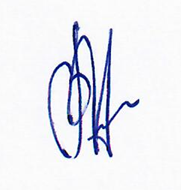 Председательствующий                                    В.Г. Михалев